МАОУ «Лайтамакская средняя общеобразовательная школа»Информация о проведении методической недели С 21.10 по 25.10.2019 г. в МАОУ «Лайтамакская СОШ» прошла методическая неделя на тему: «Современные педагогические технологии, обеспечивающие освоение новых образовательных стандартов» ФОТООТЧЕТ:21.10.2019 г. Понедельник. 1) Открытый урок по русскому языку в 1,2 классах на тему: 1кл. «Звук р, р΄, буква Р, р.», 2 кл. «Как переносить со строки на строку».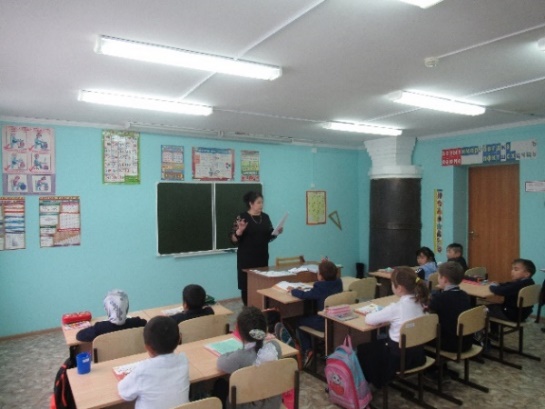 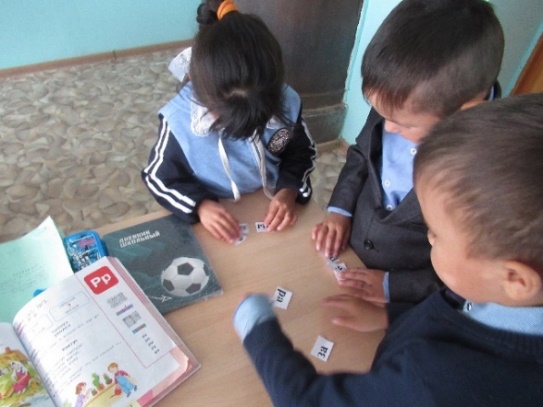 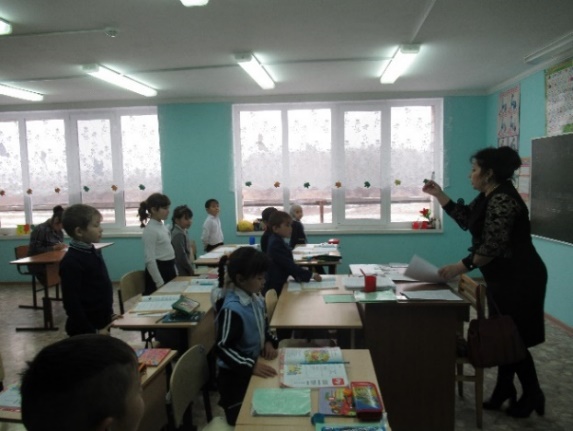 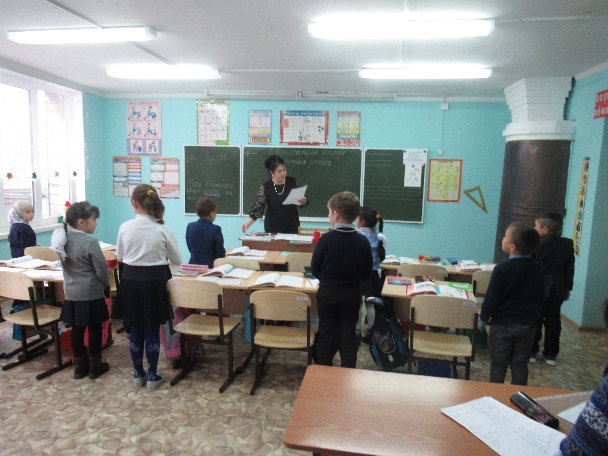 Провела учитель начальных классов Давалева Л.Т.22.10.2019 г. Вторник 1) Открытый урок по математике в 5 классе на тему: «Буквенная запись свойств сложения и вычитания».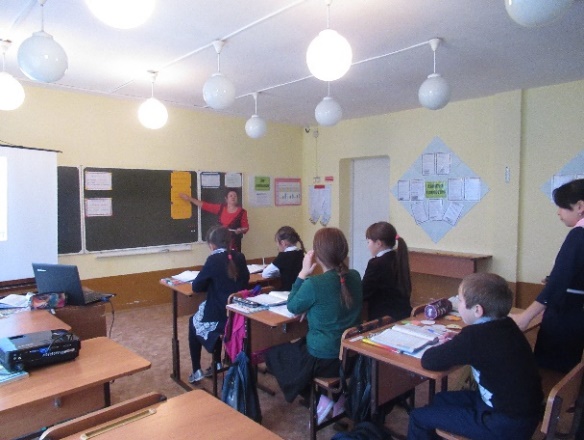 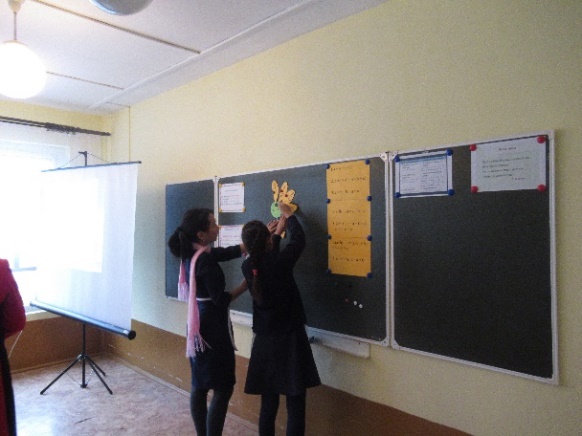 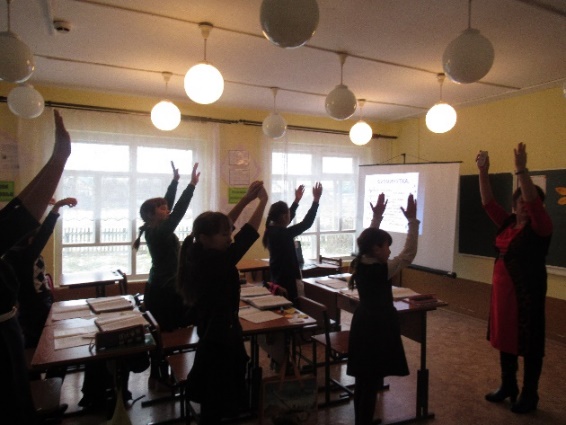 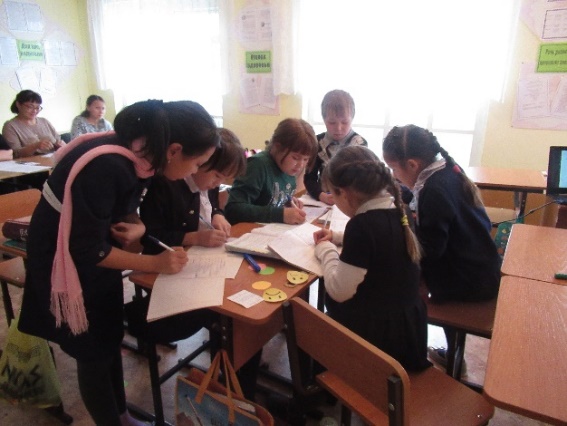 Провела учитель математики Шамшитдинова Р.Х.23.10.2019 г. Среда 1) Открытый урок по алгебре в 10 классе на тему: «Функции. Область определения множества значений функций»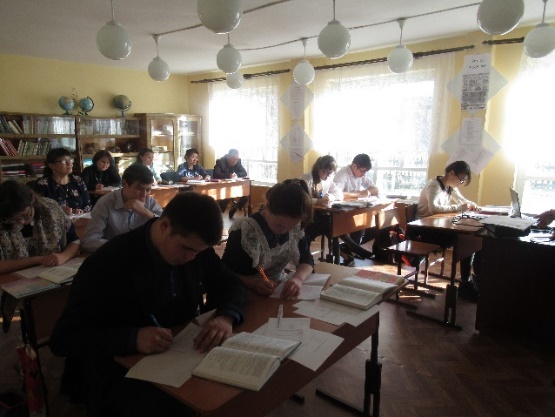 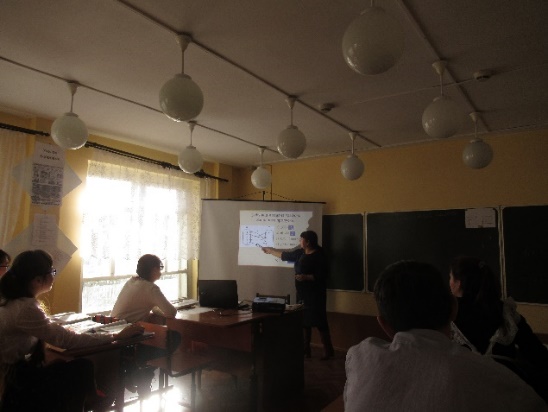 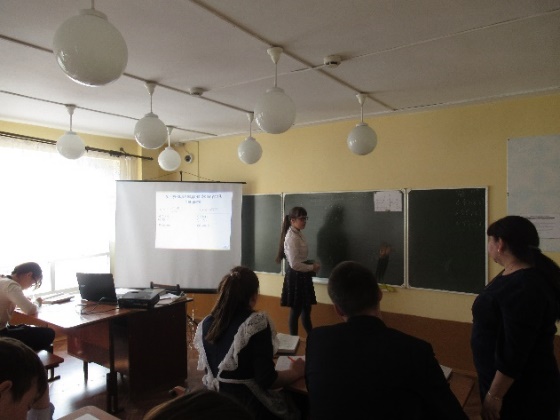 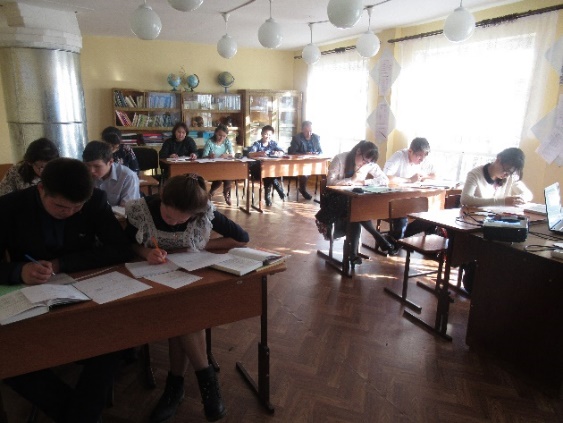 Провела учитель математики Нигматуллина Н.Т.24.10.2019 г. Четверг 1) Открытый урок по немецкому языку в 9 классе на тему: «Предложения с инфинитивным оборотом «чтобы» + начальная форма глагола. Придаточные предложения цели с союзом «чтобы»».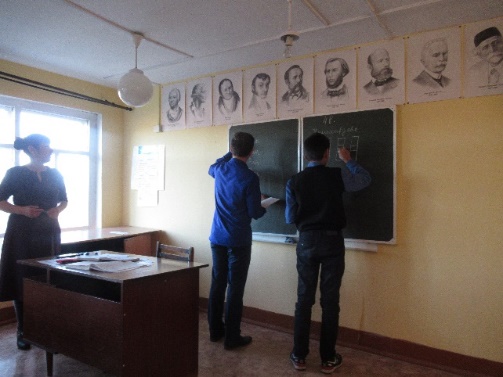 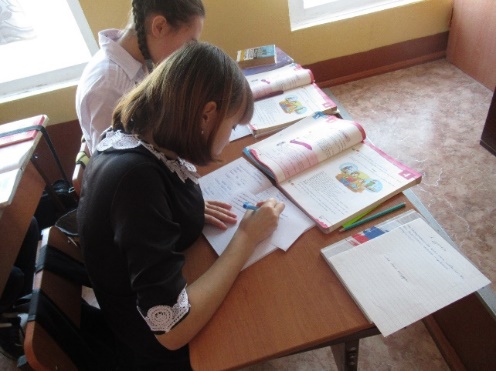 Провела учитель немецкого языка Барсукова Ф.Х.2). Открытый урок по немецкому языку в 7 классе на тему: «Берн-средневековый город. Развитие навыков чтения».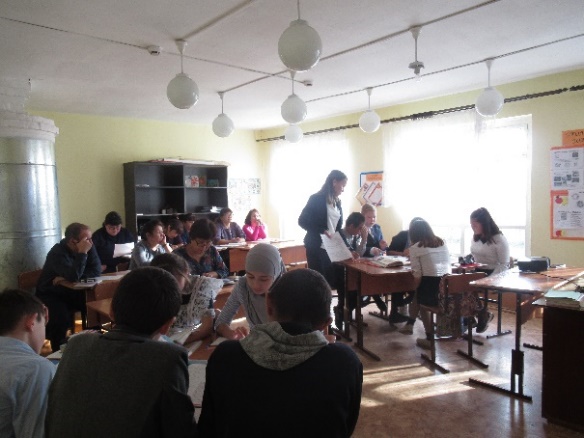 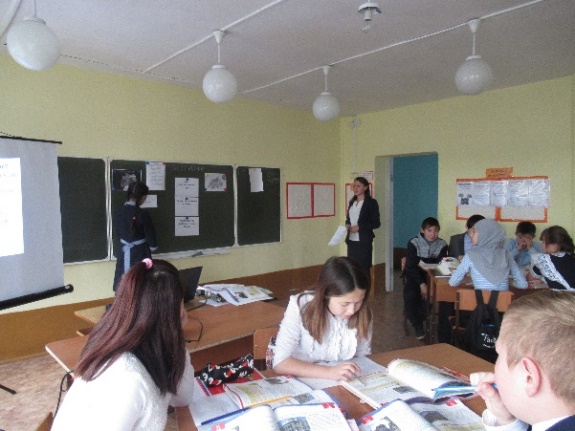 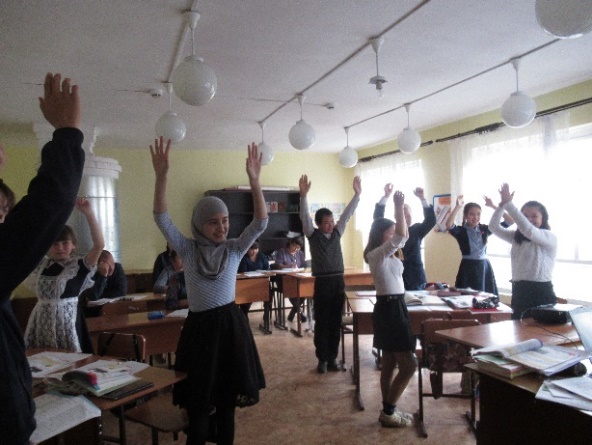 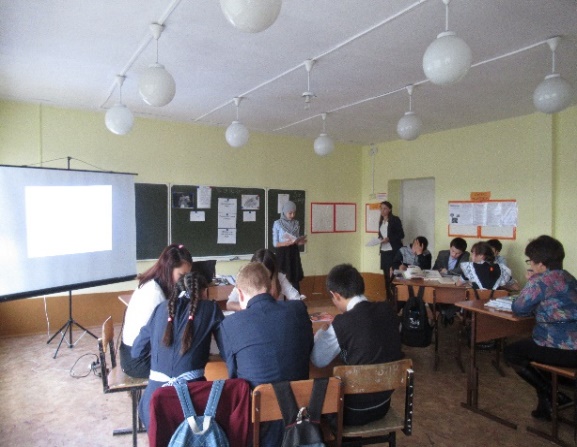 Провела учитель немецкого языка Юнусова Р.А.25.10.2019 г. Пятница 1) Открытый урок по технологии в 7 классе на тему: «Повторение раздела «Кулинария». 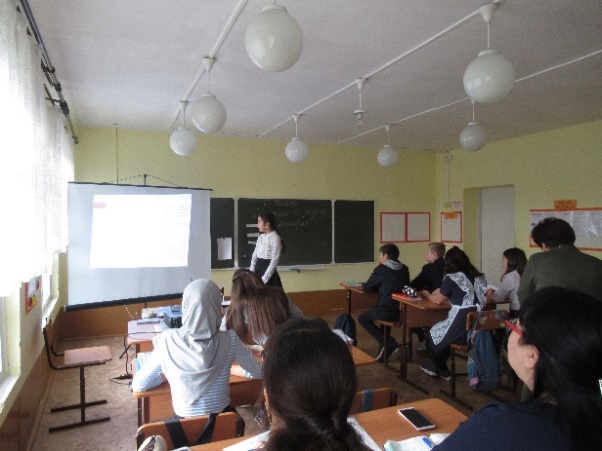 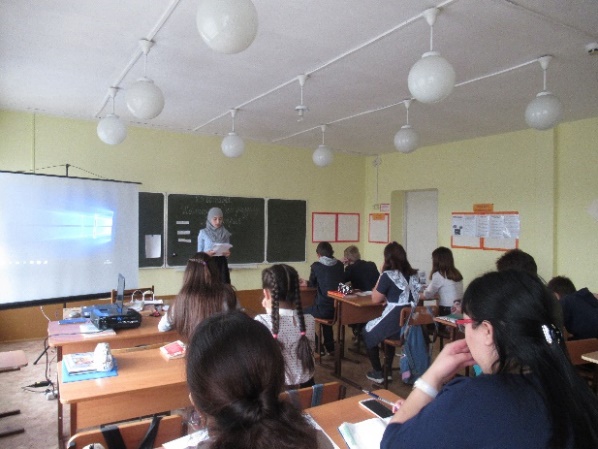 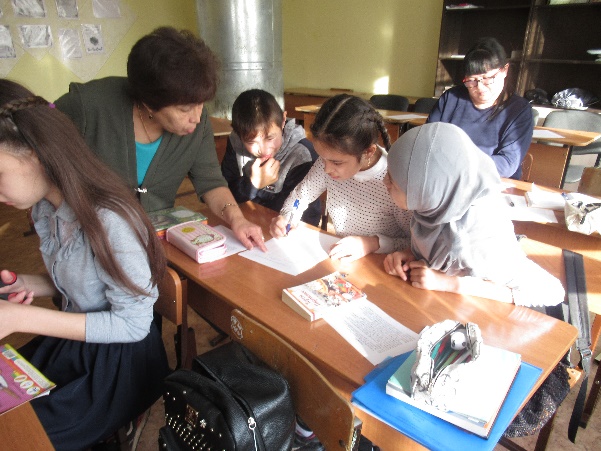 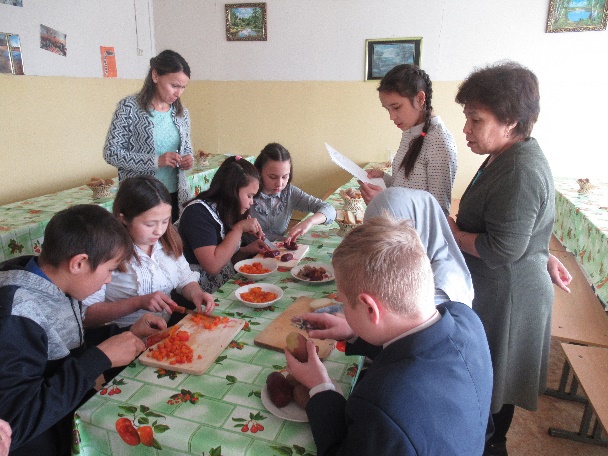 Провела учитель технологии Ишкулова Р.А.2) Педагогический всеобуч «Современные педагогические технологии в организации проектно-исследовательской деятельности»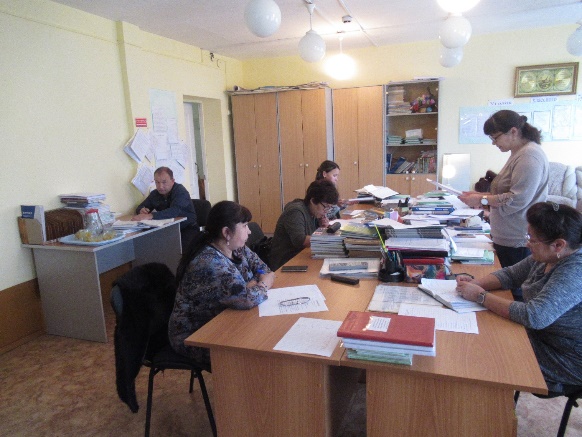 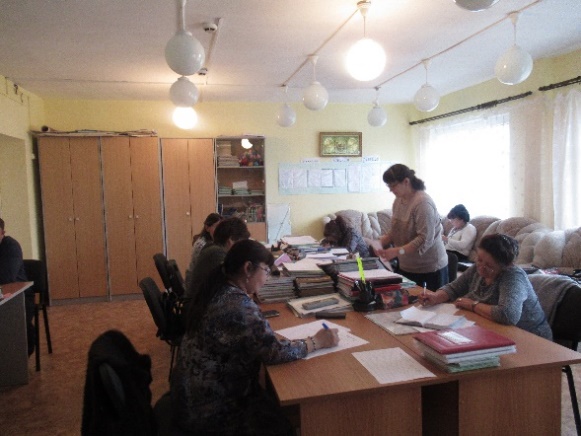 Провела руководитель МО учителей гуманитарного цикла Юмадеева З.Х.